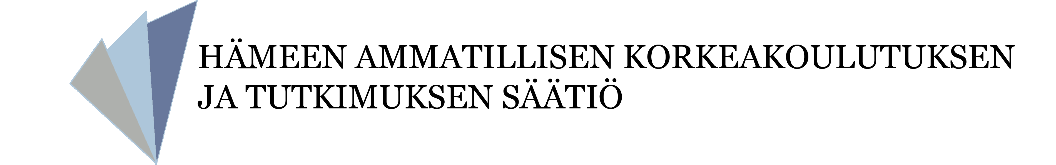 The Häme Foundation for Professional Higher Education and Research fr.		GRANT APPLICATIONPO Box 230, 13101 Hämeenlinna, FINLAND			HAMK studentID: 1467838-1We will treat the information in confidence and in accordance with Data Protection Act 1050/2018.Applicant´s NameSocial security numberAddressProfession Telephone numberCountry of taxation E-mail: E-mail: Bank details (IBAN and BIC )IBAN (groups of four marks in each box and last box two marks)  BIC separately in its own box)Bank details (IBAN and BIC )IBAN (groups of four marks in each box and last box two marks)  BIC separately in its own box)Degree Programme: Degree Programme: Bachelor´s thesisBachelor´s thesisBachelor´s thesisTopic (name of your thesis):Topic (name of your thesis):Topic (name of your thesis):Topic (name of your thesis):Topic (name of your thesis):Duration, monthsDuration, monthsDuration, monthsStart dateApplied amount of the grant, eurosHave you applied any other grants for the same purpose, if any mark here Have you applied any other grants for the same purpose, if any mark here Have you applied any other grants for the same purpose, if any mark here Have you applied any other grants for the same purpose, if any mark here Have you applied any other grants for the same purpose, if any mark here DateDateDateSignatureSignatureTo be filled in by Head of Degree Programme in HAMK.To be filled in by Head of Degree Programme in HAMK.I support the grantDate__________________Signature (Head of Degree Programme) and clarification of the signature___________________________________________________DECISIONTo be filled in by secretary of the FoundationDECISIONTo be filled in by secretary of the FoundationDECISIONTo be filled in by secretary of the FoundationDECISIONTo be filled in by secretary of the FoundationDECISIONTo be filled in by secretary of the FoundationDECISIONTo be filled in by secretary of the FoundationDECISIONTo be filled in by secretary of the FoundationDECISIONTo be filled in by secretary of the FoundationDECISIONTo be filled in by secretary of the FoundationDECISIONTo be filled in by secretary of the FoundationDateDateThe grant is granted according to the applicationThe summary of the work is in Foundation´s archivesThe summary of the work is in Foundation´s archivesChairman of the BoardChairman of the BoardChairman of the BoardChairman of the BoardChairman of the BoardChairman of the BoardAttorney of the FoundationAttorney of the FoundationAttorney of the FoundationGrant paid (To be filled in by the secretary of the Foundation)